Об утверждении Порядка проведения мероприятий по срочному захоронению трупов при военных конфликтах или вследствие этих конфликтовна территории МО Город Шлиссельбург В соответствии с Федеральным законом от 12.02.1998 № 28-ФЗ «О гражданской обороне», Федеральным законом от 06.10.2003 № 131-ФЗ «Об общих принципах организации местного самоуправления в  Российской Федерации», Федеральным законом от 12.01.1996 № 8-ФЗ «О погребении и похоронном деле», постановлением Правительства Российской Федерации от 26.11.2007 № 804 «Об утверждении Положения о гражданской обороне в Российской Федерации», постановлением Главного государственного санитарного врача Российской Федерации от 28.01.2021 № 3 «Об утверждении санитарных правил и норм СанПиН 2.1.3684-21 «Санитарно-эпидемиологические требования к содержанию территорий городских и сельских поселений, к водным объектам, питьевой воде и питьевому водоснабжению, атмосферному воздуху, почвам, жилым помещениям, эксплуатации производственных, общественных помещений, организации и проведению санитарно-эпидемиологических (профилактических) мероприятий», требованиями ГОСТР 24.7.01-2021 «Гражданская оборона. Захоронение срочное трупов в военное и мирное время. Общие требования» и ст. 3 п. 25 Устава муниципального образования Шлиссельбургское городское поселение Кировского муниципального района Ленинградской области, в целях регулирования проведения мероприятий по санитарно-гигиеническому и противоэпидемиологическому обеспечению населения при военных конфликтах или вследствие этих конфликтов на территории МО Город Шлиссельбург:1. Утвердить Порядок проведения мероприятий по срочному захоронению трупов при военных конфликтах или вследствие этих конфликтов на территории МО Город Шлиссельбург, согласно приложению.2. Признать утратившим силу постановление администрации МО Город Шлиссельбург от 04.02.2019 № 24 «Об утверждении Порядка проведения мероприятий по срочному захоронению трупов на территории МО Город Шлиссельбург при военных конфликтах».3. Контроль за исполнением постановления оставляю за собой.Глава администрации                                                                                                   А.А. Желудов Разослано: в дело, заместителю главы администрации по ЖКХ и транспорту, МКУ «УГХ и О», ВУС.Порядок проведения мероприятий по срочному захоронению трупов при военных конфликтах или вследствие этих конфликтов на территории МО Город ШлиссельбургI. Общие положения1.1. Порядок проведения мероприятий по срочному захоронению трупов при военных конфликтах или вследствие этих конфликтов на территории МО Город Шлиссельбург (далее - Порядок) разработан в соответствии с Конституцией Российской Федерации, Федеральным законом от 12.01.1996 № 8-ФЗ «О погребении и похоронном деле», Федеральным законом от 12.02.1998 № 28-ФЗ «О гражданской обороне», Федеральным законом от 30.03.1999 № 52-ФЗ «О санитарно-эпидемиологическом благополучии населения», постановлением Правительства Российской Федерации от 26.11.2007 № 804 «Об утверждении Положения о гражданской обороне в Российской Федерации», ст. 3 пункт 25 Устава муниципального образования Шлиссельбургское городское поселение муниципального образования Кировский муниципальный район Ленинградской области.1.2. Настоящий Порядок регулирует проведение мероприятий по санитарно-гигиеническому и противоэпидемическому обеспечению населения в целях предотвращения вспышек инфекционных заболеваний и создания благоприятных условий для проживания населения при военных конфликтах на территории МО Город Шлиссельбург.2. Мероприятия по срочному захоронению трупов2.1. Определение мест возможных захоронений трупов осуществляется отделом градостроительства и управления муниципальным имуществом администрации МО Город Шлиссельбург в соответствии с этическими, санитарными и экологическими требованиями.Оборудование мест погребения (захоронения) тел (останков) погибших осуществляется в соответствии с постановлением Главного государственного санитарного врача Российской Федерации от 28.01.2021 № 3 «Об утверждении санитарных правил и норм СанПиН 2.1.3684-21 «Санитарно-эпидемиологические требования к содержанию территорий городских и сельских поселений, к водным объектам, питьевой воде и питьевому водоснабжению, атмосферному воздуху, почвам, жилым помещениям, эксплуатации производственных, общественных помещений, организации и проведению санитарно-эпидемиологических (профилактических) мероприятий» и требованиями ГОСТР 24.7.01-2021 «Гражданская оборона. Захоронение срочное трупов в военное и мирное время. Общие требования». 2.2. Захоронение трупов при военных конфликтах осуществляют специализированные ритуальные организации и нештатные аварийно-спасательные формирования организаций, осуществляющих свою деятельность в особый период. Состав сил и средств гражданской обороны для обеспечения мероприятий по захоронению трупов и порядок их подготовки определяют руководители этих организаций.2.3. Работники организаций, осуществляющие мероприятия по захоронению трупов, обязаны знать порядок захоронения умерших (погибших). Их подготовка осуществляется в соответствии с Постановлением Правительства Российской Федерации от 02.11.2000 № 841 «Об утверждении Положения об организации обучения населения в области гражданской обороны».2.4. При военных конфликтах для организации работ по захоронению умерших (погибших) на основании Федерального закона от 22.08.1995 № 151-ФЗ «Об аварийно-спасательных службах и статусе спасателей» постановлением администрации МО Город Шлиссельбург создается комиссия, в состав которой включаются представители ГБУЗ ЛО «Кировская МБ», Кировской городской прокуратуры и руководитель организации по захоронению трупов.2.5. Врачебное свидетельство о смерти оформляется в морге врачом-патологоанатомом.Органы ЗАГС на основании врачебного свидетельства о смерти выдают государственное (гербовое) свидетельство о смерти, которое является основанием для выдачи тела сопровождающим труп к месту погребения.2.6. Транспортировка и доставка погибших (умерших) к местам погребения осуществляется не позднее чем через сутки после гибели с оформленными документами на погребение.2.7. Регистрация и учет массовых захоронений производится в книге захоронений, находящейся в администрации кладбища, на котором определены номера участков для погребения в братских могилах:а) администрацией кладбища, на котором производится захоронение, составляется акт в 2-х экземплярах, в котором указывается:- дата захоронения;- регистрационный номер захоронения;- номер участка захоронения;- количество захороненных;- номер свидетельства о смерти и дата его выдачи;- наименование органа, выдавшего свидетельства о смерти на каждого захороненного;- номер танатологического отделения, в котором находился труп;- регистрационный номер трупа;- фамилия, имя, отчество трупа;- адрес его обнаружения;- адрес его места жительства;- дата его рождения;- пол;б) первый экземпляр акта остается на кладбище;в) второй экземпляр акта поступает в архив Кировского муниципального района Ленинградской области.2.8. Утилизация трупов животных осуществляется в соответствии с приказом Министерства Сельского хозяйства Российской Федерации от 26.10.2020 № 626 «Об утверждении Ветеринарных правил перемещения, хранения и утилизации биологических отходов».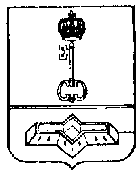 АДМИНИСТРАЦИЯ МУНИЦИПАЛЬНОГО ОБРАЗОВАНИЯШЛИССЕЛЬБУРГСКОЕ ГОРОДСКОЕ ПОСЕЛЕНИЕКИРОВСКОГО МУНИЦИПАЛЬНОГО РАЙОНАЛЕНИНГРАДСКОЙ ОБЛАСТИПОСТАНОВЛЕНИЕот 04.04.2022  № 135Утвержденпостановлением администрацииМО Город Шлиссельбург от 04.04.2022   № 135(приложение)